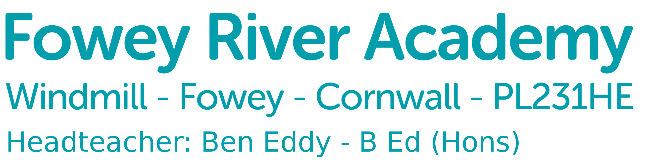 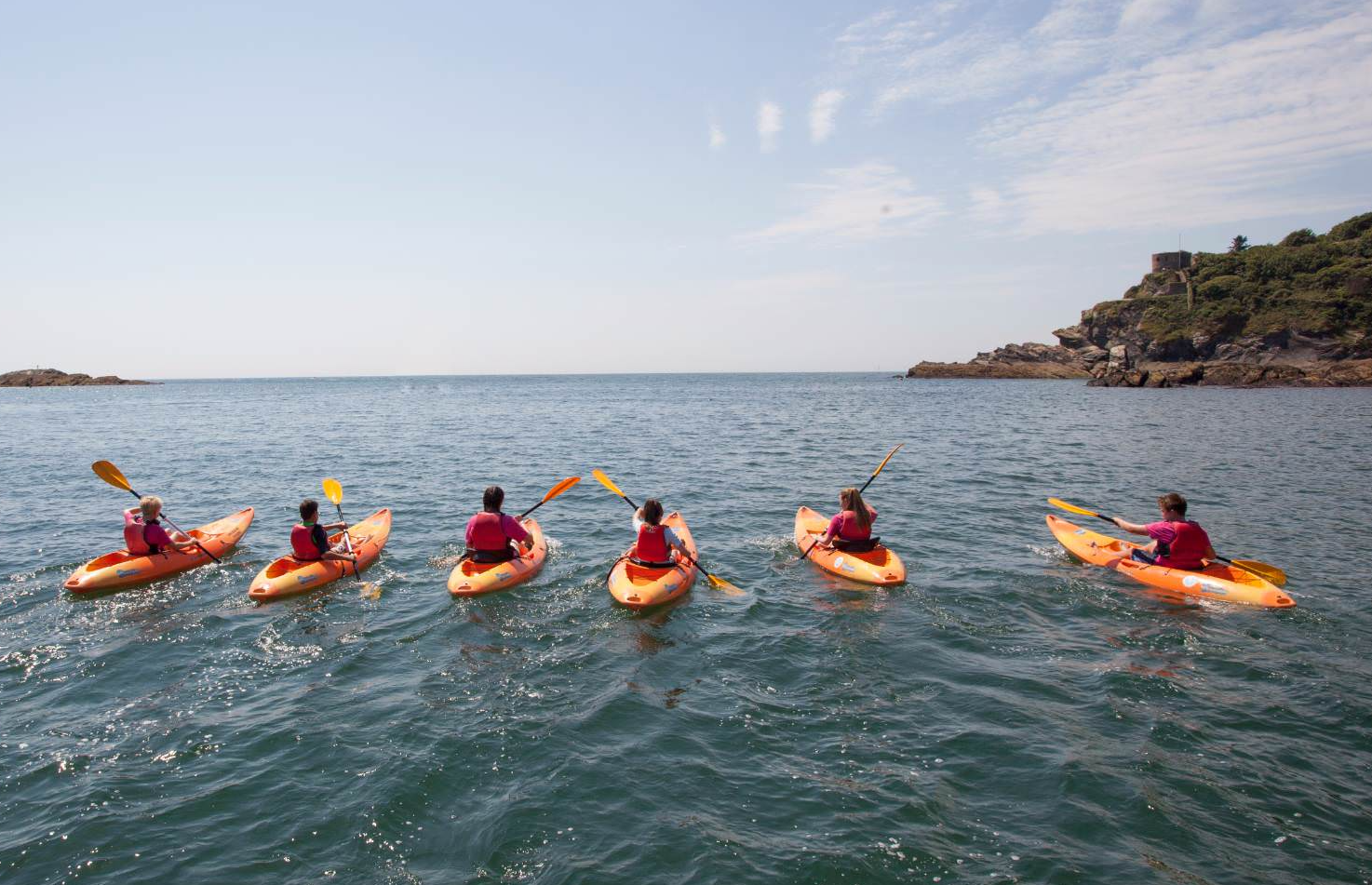 Salary: MPS1-6 Contract Type: Full Time	Contract Term:  Permanent	11-16 mixed comprehensive 	www.fracademy.orgTeacher of Information Technology and iMediaWe are seeking to appoint a talented and enthusiastic teacher of Information Technology to create innovative and exciting learning opportunities. We would welcome applications from both experienced colleagues and new teachers. For the right person, the post could be adapted for either a dedicated and professional, experienced colleague wishing to further their career or an enthusiastic and committed teacher new to the profession.   You will be able to plan, deliver and assess lessons across all aspects of the KS3 and KS4 Information Technology curriculum.  We are an incredibly ambitious academy located in the beautiful surroundings of the Fowey Estuary in Cornwall.  We do things differently, on purpose and aim to be the school of choice in the local area.  We are Leading Edge and we are expanding and evolving fast.  Please visit our website www.leadingedgeacademies.org for further information. Applications are welcome from colleagues who have a deep knowledge of their subject area.  We want you to show us that you understand how concepts, content and knowledge are organised and delivered; we want to know that you are up-to-date with what expert colleagues and specialist organisations are saying and it is really important that you are passionate about sharing this with colleagues and students.  Is this post the right one for you?  It is if:you are someone who can think critically about pedagogy and specialist-specific approachesyou are ambitious for students as well as yourselfyou value and use research to extend your own repertoire in order to develop and coach othersit is your practice to use a wide range of pedagogical approaches because you can see their relevance in different contextsyou can articulate and justify the reasons why each might be used.  Specifically, we are interested in skilled practitioners who appreciate and understand the preconceptions and misconceptions students may have about a topic/area of study.  Successful candidates will be able to show that they not only have a clear understanding of possible barriers to learning, but that they know how to select and use appropriate strategies to overcome these, especially for students with SEND and for those from disadvantaged backgrounds. Fowey River Academy embraces the use of new technologies, providing 1:1 iPad devices for each child and an iPad and MacBook for each member of staff.  This will support applicants who are innovative in their use of IT and can develop their use as a strategy to raise standards across the curriculum.An application form and information pack are available via our academy website or on request by telephoning the academy.	Please return completed application forms to Claire Grist at	Fowey River Academy, Windmill, Fowey, PL23 1HE.	The successful candidate will be subjected to reference	checks with previous employers and an enhanced DBS	disclosure check.WelcomeDear Applicant,Thank you for your interest in this post.  We hope that this letter and the attached information helps you to understand that we are working hard to make our academy stand out from the crowd; we intend to become a school of choice in the local area. To achieve this, Fowey River Academy is evolving fast and we are about to commence a £4.6million refurbishment of the school, funded by the DfE, to make our facilities even more outstanding.  We are part of the Leading Edge Academies Partnership Multi Academy Trust. You will be working for an employer who is absolutely committed to developing talent in staff, innovating curriculum delivery and ensuring that students soar and thrive.  You are encouraged to view the MAT website, www.leadingedgeacademies.org.We firmly believe in the idea that everyone is capable of excellence - the first attempt at something is just that, a first attempt.  We believe that failure only occurs when you stop trying or there are insurmountable barriers.  We are all empowered to make a difference in terms of the academy’s ability to address its core purpose.  We encourage creative thinking to challenge and inspire both students and staff alike.Therefore, the people we appoint are key to our future and, unsurprisingly, we are very clear about the type of colleagues we now need. The academy needs a committed colleague who can assist with developing a 21st Century curriculum. We love innovators and teachers who are able to model perseverance, enquiry and endeavour and so:You will be multi-skilled and able to move effortlessly between being a team member who is a genuine collaborator, to an independent expert in your field. You will be positive, enthusiastic and inspirational to those working with and around you. You will be a creative practitioner who wants to share your talents to develop others. Our students are amazing, but they do not always see the endless possibilities that are out there in the Big Wide World.  We need teachers who know how to open eyes, minds and hearts.  They readily commit to those who commit and genuinely care for them. We have a strong sense of what we are about: ‘We are Fowey’ and I would like to explain to you our philosophy and approach. FRA believes in a growth mind-set.  Intelligence is not fixed and can and will be grown and nurtured.  Our philosophy, as part of Leading Edge, promotes exploration and discovery.  We are committed to the idea that everyone is capable of excellence - the first attempt at something is just that, a first attempt.  We believe that failure only occurs when you stop trying or there are insurmountable barriers.  We require an Information Technology Teacher who is determined to remove barriers. Our philosophy is to teach students to persevere in order to master academic knowledge and skills; we need to teach them how to be resilient when faced with a challenge. Our staff are a dedicated, professional and committed team who share a mutual passion to deliver high quality learning experiences for our classes.  We believe that Information Technology is a pivotal subject that provides the foundation for success: both in school and in the real world. We are seeking someone who can bring an additional dimension to our established, multi- talented and collaborative team. We desire a new colleague who can bring fresh strategies to allow us to help build successful outcomes and futures for our students. In return, we will provide a supportive, positive set of colleagues with whom you can share and develop new pedagogical approaches. So, is FRA the right place for you? It is if…You like change because you understand that it develops you – and you don’t want to be someone who stands still. It is if…You want to get excited about possibilities, develop pedagogy and up-skill, constantly.It is if…You are the sort of person who insists that learning is memorable and fun.It is if…You are committed to working hard to give our students the education and care they deserveIt is if…You always put your students and your colleagues before yourself We admire people who have got themselves out there and are innovators in education.  These are the people who will bring world-class ideas that work, to beautiful Mid-Cornwall and change lives.  Secondary education is a key stage in the life and development of each young person and we aim to work together with parents and carers to support the children; enabling them to develop and grow within our community and in building together a real sense of identity within Fowey River Academy.The academy is committed to a leadership approach at all levels.  We are all empowered to make a difference in terms of the academy’s ability to address its core purpose.  We encourage creative planning to challenge and inspire both students and staff alike.If this excites you and you want to work hard with us to develop your career, then we would love to hear from you.  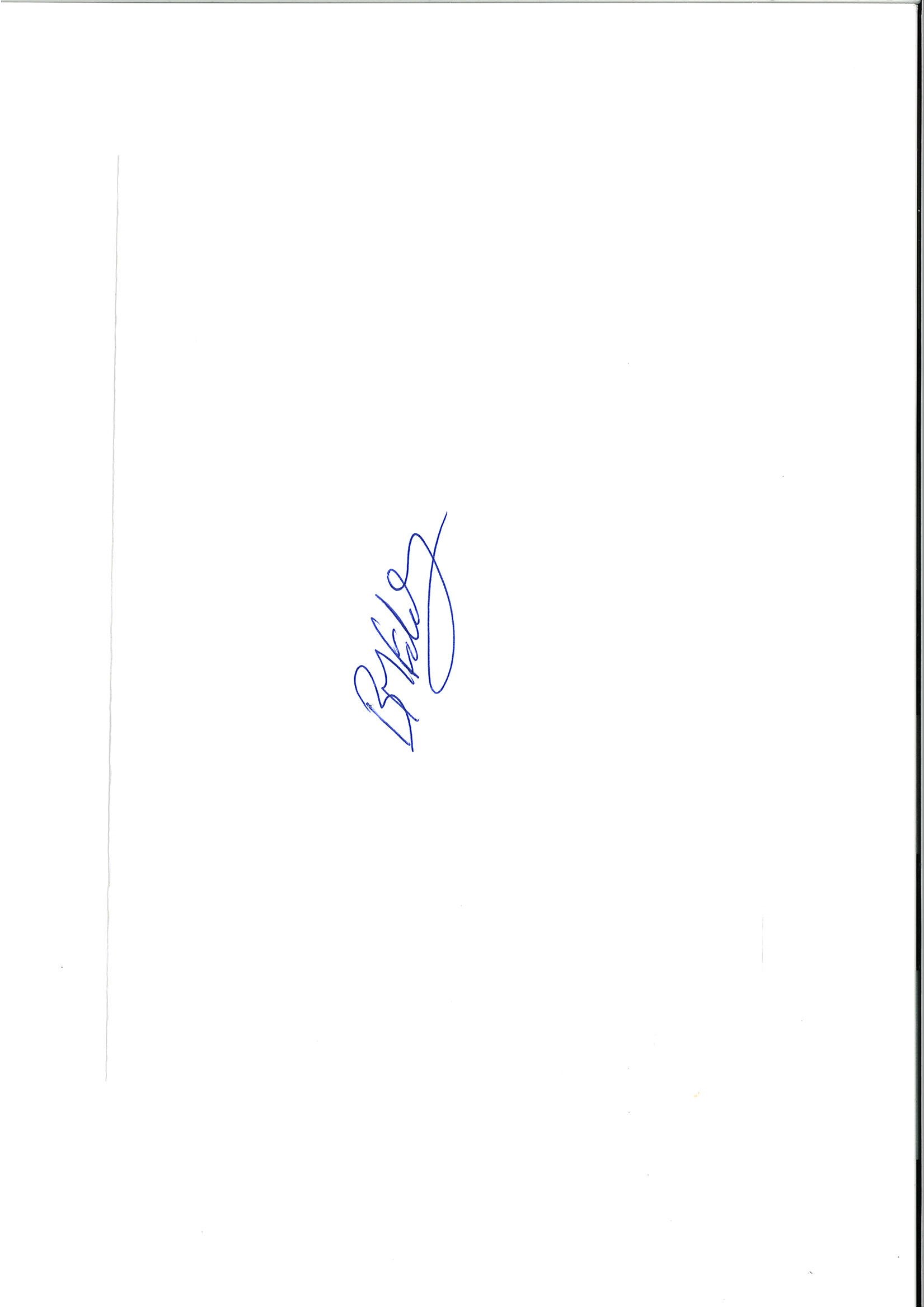 Yours sincerely,Ben EddyHeadteacherNotes to ApplicantDear Applicant,Application If you wish to apply, please either email your application to Claire Grist, PA to the Headteacher at cgrist@fracademy.org  (copies of all the details are available online on our website under the ‘Vacancies’ section), or post your completed application form to the address below, together with a covering letter, clearly demonstrating your suitability for the role.  Where possible, please also provide email addresses for your referees.Closing DatePlease ensure your application arrives before the closing date/time and that the post for which you are applying has been stated clearly on the application form.  Applications received after the closing date will not be accepted.InterviewInterviews for the post will take place shortly after the closing date or as stipulated on the advertisement above. Please assume that if you have not heard from us within 2 weeks of the closing date that, unfortunately on this occasion, your application has not been successful.Fowey River Academy is committed to safeguarding and promoting the welfare of children and young people and we expect all staff and volunteers to share this commitment. The successful applicant will be required to undertake an Enhanced DBS Disclosure.Fowey River AcademyWindmillFoweyPL23 1HEPhone: 01726 833484Web: www.fracademy.org     Job DescriptionMAIN (CORE) DUTIESWhilst every effort has been made to explain the main duties and responsibilities of the post, each individual task undertaken may not be identified.Person SpecificationPost Title:Teacher of Information Technology and iMediaPurpose:To create, action and lead a holistic yearly action plan that transforms teaching and learning in your subject area in order to ensure that:All students have a high-quality learning experience because all learning programmes are designed to be conceptual, memorable, enjoyable and fully compatible with values-based education principles. All students have access to a range of cultural events and experiences that enhance their cultural capital and related studies. Outcomes are raised year on year for all groups. Achievement gaps rapidly narrow. Reporting to:School Improvement LeadLiaising with:Headteacher/Deputy Head, teaching/support staff, LA representatives, external agencies and parentsWorking time:195 days per year.  Full-time.Salary/Grade:MPS1-6Disclosure level:EnhancedMain tasksThe specific nature and balance of these responsibilities will vary according to the needs of the academy and may be shared.Class Teacher ResponsibilitiesClass Teacher Responsibilities•	To carry out duties of an academy teacher as set out in the current academy Teachers’ Pay and Conditions Document.•	To carry out the duties of a general class teacher as detailed in the academy’s class teacher job description, including some provision for cover of absent teachers.•	To be responsible for teaching across both key stages.•	To carry out duties of an academy teacher as set out in the current academy Teachers’ Pay and Conditions Document.•	To carry out the duties of a general class teacher as detailed in the academy’s class teacher job description, including some provision for cover of absent teachers.•	To be responsible for teaching across both key stages.Internal Organisation, Management and ControlInternal Organisation, Management and ControlTo contribute to:Maintaining and developing the ethos, values and overall purposes of the academy. Formulating the aims and objectives of the academy and policies for their implementation. Planning improvement which will translate academy aims and policies into actions.Implementing the Governing Body’s policies on equal opportunity issues for all staff and pupils in relation to sex, gender, race, disability and special needs.The efficient organisation, management and supervision of academy routines.To contribute to:Maintaining and developing the ethos, values and overall purposes of the academy. Formulating the aims and objectives of the academy and policies for their implementation. Planning improvement which will translate academy aims and policies into actions.Implementing the Governing Body’s policies on equal opportunity issues for all staff and pupils in relation to sex, gender, race, disability and special needs.The efficient organisation, management and supervision of academy routines.Operational/Strategic PlanningTo assist in the development of appropriate syllabuses, resources, schemes of work, marking policies and teaching strategies in the programme/subject.To contribute to the programme/subject’s development plan and its implementation.To plan and prepare courses and lessons.To contribute to the whole academy’s planning activities.Curriculum ProvisionTo assist the School Improvement Lead, to ensure that the programme/subject provides a range of teaching that complements the academy’s strategies and objectives.Curriculum DevelopmentTo assist in the process of curriculum development and change to ensure the continued relevance to students’ needs, examining and awarding bodies and the academy’s Mission and Strategic Objectives.Staff DevelopmentTo partake in the academy’s staff development programme by participating in arrangements for further training and professional development.To continue personal development in the relevant areas including subject knowledge and teaching methods.To engage actively in the Continuous Career Development (CCD) process.To ensure the effective/efficient deployment of classroom support.To work as a member of a designated team and to contribute positively to effective working relations within the academy.Quality AssuranceTo help implement academy quality procedures and to adhere to them.To contribute to the process of monitoring and evaluation of the Curriculum Area in line with agreed academy procedures, including evaluation against quality standards and performance criteria.To seek and implement modification and improvement where required.To review from time to time methods of teaching and programmes of work.To partake as may be required, in the review, development and management of activities relating to the curriculum, organisation and pastoral functions of the academy.Management InformationTo maintain appropriate records and provide relevant accurate and up-to-date information for MIS, registers, etc.To complete the relevant documentation to assist in the tracking of students.To track student progress and use information to inform teaching and learning.CommunicationsTo communicate effectively with the parents of students as appropriate.Where appropriate, to communicate and co-operate with persons or bodies outside the academy.To follow agreed policies for communications in the academy.Marketing and LiaisonTo take part in marketing and liaison activities such as Open Evenings, Parents’ Information Evenings, Progress Review Days and liaison events with partner schools.To contribute to the development of effective subject links with external agencies.Management of ResourcesTo contribute to the process of ordering and allocation of equipment and materials, whilst being conscious of efficiency savings.To assist the Head of Faculty to identify resource needs and contribute to the efficient/effective use of physical resources.To co-operate with other staff to ensure a sharing and effective use of resources to the benefit of the academy, faculty and students.Pastoral SystemTo be a Form Tutor to an assigned group of students.To promote the general progress and well-being of individual students and of the Tutor Group as a whole.To liaise with a Pastoral Leader to ensure the implementation of the academy’s Pastoral System.To register the students in their Tutor Group, accompany them to assemblies, encourage their full attendance at all lessons and their participation in other aspects of Academy life.To evaluate and monitor the progress of students and keep up-to-date student records as may be required.To contribute to the preparation of Action Plans and Progress Files and other reports.To alert the appropriate staff to problems experienced by students and to make recommendations as to how these may be resolved.To communicate as appropriate with parents of the students and with persons or bodies outside the academy concerned with the welfare of individual students, after consultation with the appropriate staff.To apply the behaviour management system so that effective learning can take place.TeachingTo teach students according to their educational needs, including the setting and marking of work to be carried out by the student in the academy and elsewhere.To assess, record and report on the attendance, progress, development and attainment of students and to keep such records as are required.To provide, or contribute to, oral and written assessments, reports and references relating to individual students and groups of students.To ensure that ICT, Literacy and Numeracy are reflected in the teaching and learning experience of students and to support this across the academy.To undertake a designated programme of teaching.To ensure a high quality-learning experience for students that meets internal and external quality standards.To prepare and update subject materials.To use a variety of delivery methods that will stimulate learning appropriate to students’ needs and demands of the syllabus.To maintain discipline in accordance with the academy’s procedures, and to encourage good practice with regard to punctuality, behaviour, standards of work and homework.To undertake assessment of students as requested by external examination bodies, faculty and academy procedures.To mark, grade and give written/verbal and diagnostic feedback as required.Other Specific DutiesTo remain and adhere to the Trust’s Safeguarding Policy and child protection procedures. To play a full part in the life of the academy community, to support its distinctive mission and ethos and to encourage staff and students to follow this example.To actively promote the academy’s corporate policies.To be responsible for your own continuing self-development, undertaking training as appropriate. To be aware and adhere to applicable rules, regulations, legislation and procedures e.g. the Trust Equality and Diversity Policy, Staff Code of Conduct, national legislation and GDPR Data Protection Regulations. To comply with the academy’s Health and Safety Policy and undertake Risk Assessments as appropriate.As a restorative organisation we:Apply the principles of mutual respect and responsibility in all our internal and external relationships.Actively work to prevent, address and repair harm.Engage in continuous learning to further develop our communication and problem-solving skills.EssentialDesirableDemonstrated ByA commitment to safeguarding children and young people and an awareness of current national legislation relating to safeguarding and child protection.Application Form / InterviewGraduate with QTS.Further professional study at a higher level.Application Form / InterviewA CPD portfolio with evidence of recent, relevant course participation and all academic qualifications.Additional information.  For example, students’ work or newspaper cuttings.InterviewEvidence of good or excellent examination results in subject specialism.Successful threshold application.Application Form / InterviewRecent experience of project management relating to academy improvement.Leadership of an innovative project with evidence of raised standards.Application Form / InterviewEvidence of personal impact on the ethos of your school/ academy or community.Evidence of personal impact in education projects of county or national importance.Application Form / InterviewA ‘can do’ positive attitude that seeks solutions to problems.Evidence of creativity and a willingness to take risks and learn from mistakes.Application Form / InterviewA willingness to role model good practice and act as a lead learner in the organisation.Evidence of giving inset to others or doing research for school improvement.Application Form / Interview An interest in new approaches to learning.A vision of how learning could be transformed in the academy.Application Form / Interview A background in ICT for learning and admin.Evidence of a qualification in ICT.Application Form / Interview